Neue Besucherregeln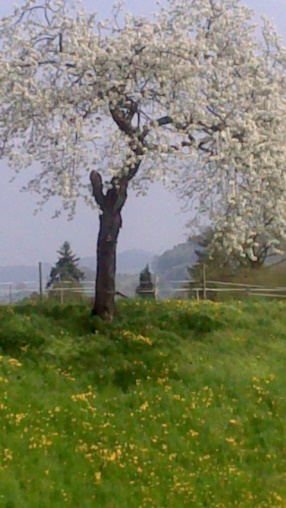  Die Freiheit des Menschen liegt nicht darin, dass er tun kann was er will, sondern dass er nicht tun muss, was er nicht will. Liebe Angehörige und GästeWir haben uns zu einem vorsichtigen, aber wesentlichen Öffnungsschritt entschlossen:Ab Montag, 15. März werden im Landhaus Neuenegg die Besucherregelungen wie folgt gelockert:Gerne können Sie Ihre Liebsten jetzt 1 Stunde im eigenen Zimmer besuchen. Ausserdem sind auch Besuche im Freien möglich.Im Detail:Anmeldung wie bisher via 031 744 60 60 am EmpfangDie Besucherdaten müssen gemäss Vorschrift weiterhin zwingend VOR Ihrem Besuch erfasst werdenBesuchszeiten von Montag bis Freitag, 13:00 – 16.30 UhrMaskenpflicht mit FFP2 Maske Strikte Händehygiene (Desinfektionsständer stehen an den Eingängen )Abstand während des Besuches von 1,5 MeternBesuche im Zimmer durch 1 PersonBesuche im Freien können mit maximal 3 Personen stattfinden unter Einhaltung des Mindestabstands von 1,5 MeternDa Besuche im Zimmer nur durch eine Person erlaubt sind, bitten wir Sie, sich in der Familie abzusprechen. In palliativen Situationen können weiterhin Ausnahmeregelungen erfolgen. Über die Eröffnung unseres neuen Bistros werden wir Sie mit einem separaten Schreiben informieren.Wir danken Ihnen herzlich für die lange Zeit Ihrer Geduld und Ihrem disziplinierten Verhalten und wünschen Ihnen weiterhin gute Gesundheit.Freundliche GrüssePeter Ducommun						Peggy Kohl
Institutionsleiter						Leitung Pflege und BetreuungStv. Institutionsleitung